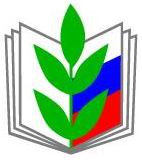 РЕВИЗИОННАЯ КОМИССИЯ ГОРОДСКОГО КОМИТЕТА ПРОФСОЮЗА РАБОТНИКОВ НАРОДНОГО ОБРАЗОВАНИЯ И НАУКИ РОССИЙСКОЙ ФЕДЕРАЦИИНА ПЕРИОД ПОЛНОМОЧИЙ С 2019 Г.  ПО  2024 ГОД,ИЗБРАННОЙ НА 19-ОЙ ОТЧЕТНО-ВЫБОРНОЙ КОНФЕРЕНЦИИ БРАТСКОЙ ГОРОДСКОЙ ОРГАНИЗАЦИИ ПРОФСОЮЗА РАБОТНИКОВ НАРОДНОГО ОБРАЗОВАНИЯ И НАУКИ РОССИЙСКОЙ  ФЕДЕРАЦИИГ. Братск                                                                                                                                     15 мая 2019 годаПРЕДСЕДАТЕЛЬ ГК  ПРОФСОЮЗА                                           Л.Н.ГОРЕЦКАЯN П/ПФАМИЛИЯ      ИМЯ       ОТЧЕСТВОЗАНИМАЕМАЯ ДОЛЖНОСТЬМЕСТО РАБОТЫСТЕФАНЬКИНУ НАДЕЖДУ ВАСИЛЬЕВНУПЕДАГОГ ДОП. ОБРАЗОВАНИЯМАУ ДО ДТДИММАКАМБИЛА АНАСТАСИЯ НИКОЛАЕВНАВОСПИТАТЕЛЬ, ПРЕДСЕДАТЕЛЬ ППОМБОУ «ДСКВ № 82»ИНЯКИНА  ЛЮДМИЛА  АЛЕКСАНДРОВНАУЧИТЕЛЬ ФИЗ. КУЛЬТУРЫ, ПРЕДСЕДАТЕЛЬ ППОМБОУ «СОШ № 40»КАЗАКОВА МАРИНА НИКОЛАЕВНАСТ. ВОСПИТАТЕЛЬ, ПРЕДСЕДАТЕЛЬ ППОМБДОУ «ДСОВ № 76»ЖЕЛТИКОВА ЕЛЕНА ОСКАРОВНАУЧИТЕЛЬ МУЗЫКИ, ПРЕДСЕДАТЕЛЬ ППОМБОУ «СОШ № 24»